Rooftop Toy Drive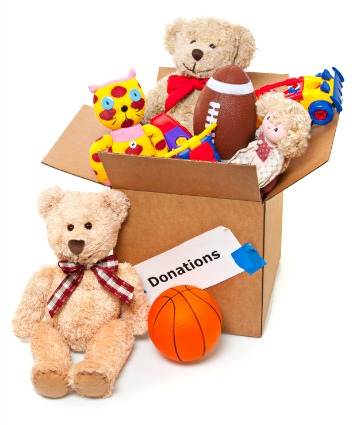 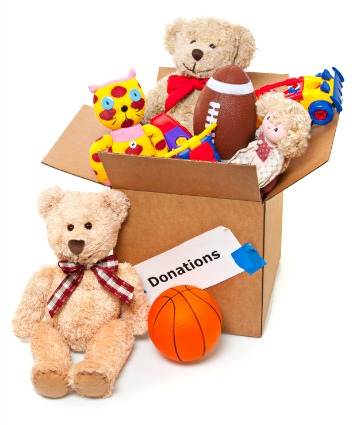 The Burnett Campus Student Council, in partnership with the San Francisco Fire Department, will be sponsoring a “Toy Drive” to help needy families and the homeless this holiday, December 8-18.  SFFD has reported that their stocks of toys are low, though the demand for toys is increasing each year.  Please support our Student Council’s efforts by donating new and unwrapped toys to our toy bins, located at the Burnett Campus.  Listed below is a list of toy donation suggestions:	     Sports Equipment- Basketballs, Footballs, Soccer balls, Baseballs and gloves Arts and Crafts Baby Items- blankets, bottles, rattles Dolls of all nationalities Stuffed animals Books Toy trucks Puzzles, board games, etc. are much needed for older students (ages 10-16)*Cash donations and gift cards are also accepted but please give these to your child’s    teacher.  Please do not put them in the toy bins!Thank you, Rooftop!  Happy Holidays!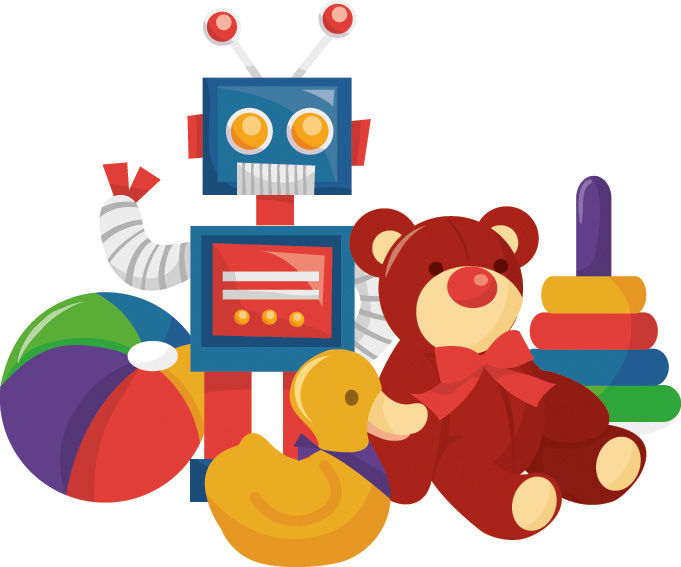 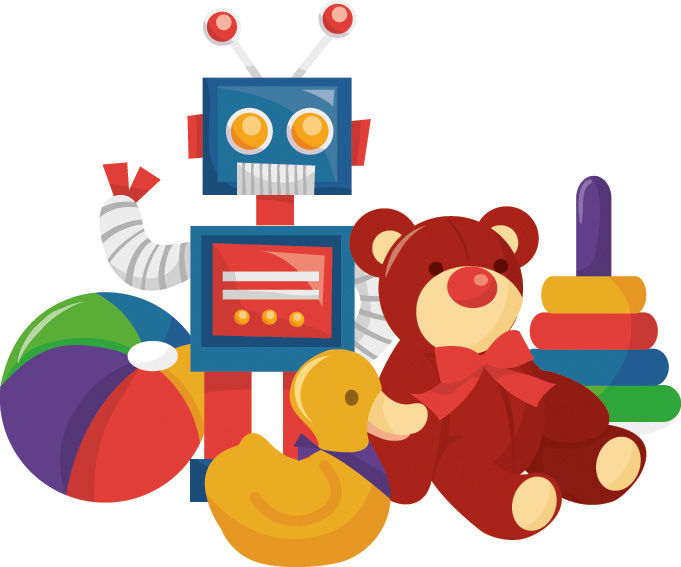 